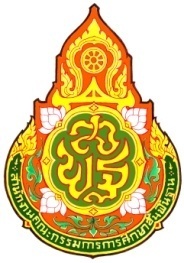 โรงเรียนบ้านศาลาหนองขอน   ปีงบประมาณ 2558คำถาม EB 10 ข้อ 1  :	มีการวิเคราะห์การดำเนินการด้านการป้องกันและปราบปรามการทุจริตอย่างไรคำตอบ  :  โรงเรียนมีการดำเนินการตามแผนป้องการและต่อต้านการทุจริต โดยมีการบูรณาการโครงการกิจกรรมในแผนปฏิบัติการประจำปี 2557 มาดำเนินการ ได้แก่ค่ายเยาวชน“คนดีของแผ่นดิน” โรงเรียนสุจริตคำถาม EB 10 ข้อ 2  :	หน่วยงานของท่านมีการดำเนินการตามแผนการป้องกันและปราบปรามการทุจริตต่อในปีงบประมาณ พ.ศ.2558 หรือไม่คำตอบ   :  โรงเรียนบ้านศาลาหนองขอน  มีการจัดทำโครงการโรงเรียนสุจริต  ได้มีการบรรจุโครงการลงในแผนปีงบประมาณ  2558             	เอกสารหลักฐาน คือ แผนปฏิบัติการประจำปี  2558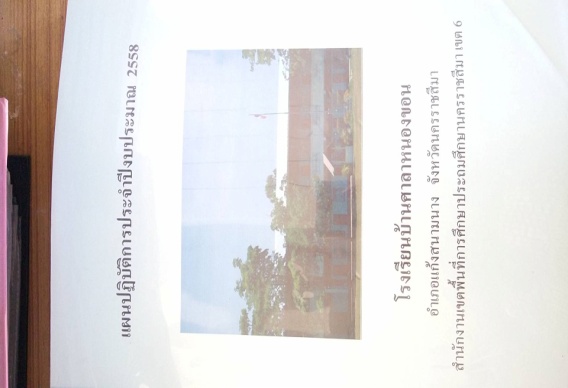 คำถาม EB 10 ข้อ 3  :	มีแผนปฏิบัติการด้านการป้องกันและปราบปรามการทุจริตประจำปีงบประมาณ พ.ศ. 2559  หรือไม่คำตอบ   :    อยู่ระหว่างการรอเสนอโครงการคำถาม  EB10  :   หน่วยงานของท่านมีการดำเนินการด้านการป้องกันปราบปรามการทุจริตอย่างไร